РАСПОРЯЖЕНИЕ О ВНЕСЕНИИ ИЗМЕНЕНИЙ ОБ УСЛОВИЯХ ЗАЛОГАВх. № ______________________Дата ___________________________________Принял ______________/__________________________Вх. № ________________________________Дата __________________________________________Принял _________________/_______________________________Эмитент: полное наименование с указанием организационно-правовой формы.Лицо, передающее ценные бумаги в залог (ЗАЛОГОДАТЕЛЬ)Лицевой счет № ФИО / Полное наименование ФИО / Полное наименование ФИО / Полное наименование Наименование удостоверяющего документа / свидетельства о регистрацииНаименование удостоверяющего документа / свидетельства о регистрацииНаименование удостоверяющего документа / свидетельства о регистрацииНаименование удостоверяющего документа / свидетельства о регистрацииНаименование удостоверяющего документа / свидетельства о регистрацииСерия, номер документа / номер ОГРН / номер в торговом реестре (ином учетном регистре)Серия, номер документа / номер ОГРН / номер в торговом реестре (ином учетном регистре)Серия, номер документа / номер ОГРН / номер в торговом реестре (ином учетном регистре)Серия, номер документа / номер ОГРН / номер в торговом реестре (ином учетном регистре)Дата выдачи / присвоения / регистрацииМесто выдачи Наименование органа, осуществившего выдачу (регистрацию)Наименование органа, осуществившего выдачу (регистрацию)Лицо, принимающее ценные бумаги в залог (ЗАЛОГОДЕРЖАТЕЛЬ)ФИО / Полное наименование ФИО / Полное наименование ФИО / Полное наименование Наименование удостоверяющего документа / свидетельства о регистрацииНаименование удостоверяющего документа / свидетельства о регистрацииНаименование удостоверяющего документа / свидетельства о регистрацииНаименование удостоверяющего документа / свидетельства о регистрацииНаименование удостоверяющего документа / свидетельства о регистрацииСерия, номер документа / номер ОГРН / номер в торговом реестре (ином учетном регистре)Серия, номер документа / номер ОГРН / номер в торговом реестре (ином учетном регистре)Серия, номер документа / номер ОГРН / номер в торговом реестре (ином учетном регистре)Серия, номер документа / номер ОГРН / номер в торговом реестре (ином учетном регистре)Дата выдачи / присвоения / регистрацииМесто выдачи Наименование органа, осуществившего выдачу (регистрацию)Наименование органа, осуществившего выдачу (регистрацию)Ценные бумагиВид, категория (тип) ценной бумагиРегистрационный номер выпуска Количество (цифрами и прописью) Все ценные бумаги, учитываемые на счете залогодателяДоговор залога ценных бумаг в случае отказа прошу направить уведомление об отказе почтойНОВЫЕ Условия залога5.  Залог распространяется на все ценные бумаги, получаемые залогодателем в результате конвертации заложенных ценных бумаг 6.  Залогодержатель осуществляет все права, принадлежащие залогодателю и удостоверенные заложенными ценными бумагами (в том числе право на получение дохода по заложенным ценным бумагам, право на участие в общем собрании владельцев ценных бумаг).7.  Залогодержатель осуществляет все права, принадлежащие залогодателю и удостоверенные заложенными ценными бумагами (в том числе право на участие в общем собрании владельцев ценных бумаг), кроме права на получение дохода по заложенным ценным бумагам.8.  Залогодержатель осуществляет некоторые права, принадлежащие залогодателю и удостоверенные заложенными ценными бумагами (указать, какие именно права): 1.  Передача заложенных ценных бумаг допускается безсогласия залогодержателя.2.   Последующий залог ценных бумаг запрещается.3.   Уступка прав по договору залога ценных бумаг безсогласия залогодателя запрещается.4.   Обращение взыскания на заложенные ценные бумаги осуществляется во внесудебном порядке, с даты   (указать дату)  Дата не устанавливается5.  Залог распространяется на все ценные бумаги, получаемые залогодателем в результате конвертации заложенных ценных бумаг 6.  Залогодержатель осуществляет все права, принадлежащие залогодателю и удостоверенные заложенными ценными бумагами (в том числе право на получение дохода по заложенным ценным бумагам, право на участие в общем собрании владельцев ценных бумаг).7.  Залогодержатель осуществляет все права, принадлежащие залогодателю и удостоверенные заложенными ценными бумагами (в том числе право на участие в общем собрании владельцев ценных бумаг), кроме права на получение дохода по заложенным ценным бумагам.8.  Залогодержатель осуществляет некоторые права, принадлежащие залогодателю и удостоверенные заложенными ценными бумагами (указать, какие именно права): 9.   Залог распространяется на ценные бумаги, дополнительно зачисляемые на лицевой счет залогодателя (указать вид, категорию (тип), серию ценных бумаг) количество ценных бумаг)в количестве (выбрать один из варинатов):пропорциональном всем ценным бумагам, заложенным по настоящему залоговому распоряжению пропорциональном части ценных бумаг, заложенных по настоящему залоговому распоряжению   (указать цифрами и прописью количество ценных бумаг, пропорционально которому должны быть заложены дополнительно зачисляемые ценные бумаги):_____________________________________________________________________________________________________________________________________________________________Примечание. В соответствии с абз.2 ч.6 ст.51.6 Федерального закона от 22.04.1996 г. № 39-ФЗ «О рынке ценных бумаг» (с изменениями и дополнениями) независимо от наличия поручения (распоряжения) залогодателя и без согласия залогодержателя залог распространяется на безвозмездно полученные иные ценные бумаги, зачисляемые на лицевой счет залогодателя дополнительно к ценным бумагам, заложенным по настоящему залоговому распоряжению, независимо от наличия соответствующей отметки в настоящем залоговом распоряжении 9.   Залог распространяется на ценные бумаги, дополнительно зачисляемые на лицевой счет залогодателя (указать вид, категорию (тип), серию ценных бумаг) количество ценных бумаг)в количестве (выбрать один из варинатов):пропорциональном всем ценным бумагам, заложенным по настоящему залоговому распоряжению пропорциональном части ценных бумаг, заложенных по настоящему залоговому распоряжению   (указать цифрами и прописью количество ценных бумаг, пропорционально которому должны быть заложены дополнительно зачисляемые ценные бумаги):_____________________________________________________________________________________________________________________________________________________________Примечание. В соответствии с абз.2 ч.6 ст.51.6 Федерального закона от 22.04.1996 г. № 39-ФЗ «О рынке ценных бумаг» (с изменениями и дополнениями) независимо от наличия поручения (распоряжения) залогодателя и без согласия залогодержателя залог распространяется на безвозмездно полученные иные ценные бумаги, зачисляемые на лицевой счет залогодателя дополнительно к ценным бумагам, заложенным по настоящему залоговому распоряжению, независимо от наличия соответствующей отметки в настоящем залоговом распоряжении НОВЫЕ документы, предоставляемые Регистратору при прекращении залога и обращении взыскания на ценные бумаги во внесудебном порядке (в случае выбора п.4 раздела условия залога) 1.  Договор купли-продажи по результатам торгов2.   Выписка из реестра сделок организатора торгов3.  Протокол несостоявшихся повторных торгов4. Документы, подтверждающие вручение (направление) уведомления:  о начале обращения взыскания  о приобретении заложенных ценных бумаг5.  Договор купли-продажи, заключенный комиссионером, и договор комиссии между залогодержателем и комиссионером.6.  Иные документы, предусмотренные договором залога и действующим законодательством (при выборе настоящего пункта перечислить документы): 6.  Иные документы, предусмотренные договором залога и действующим законодательством (при выборе настоящего пункта перечислить документы): Залогодатель просит зафиксировать в реестре изменение условий залога ценных бумагПодпись                                                                     М.П.Залогодатель просит зафиксировать в реестре изменение условий залога ценных бумагПодпись                                                                     М.П.Залогодержатель просит зафиксировать в реестре изменение условий залога ценных бумагПодпись                                                                     М.П.Залогодержатель просит зафиксировать в реестре изменение условий залога ценных бумагПодпись                                                                     М.П.Фамилия, имя, отчество, подписавшего распоряжениеФамилия, имя, отчество, подписавшего распоряжениеРеквизиты документа – основания полномочий уполномоченного представителя (при необходимости)Реквизиты документа – основания полномочий уполномоченного представителя (при необходимости)Распоряжение предоставлено ________________/_________________________________________________/							расшифровка (полностью)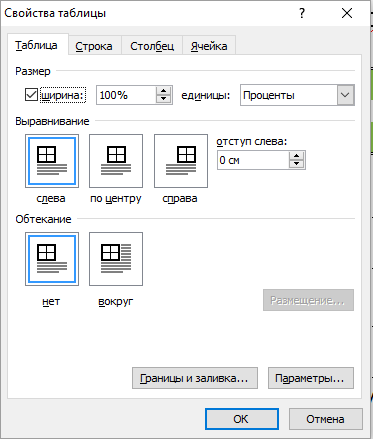 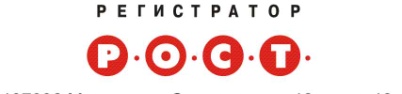 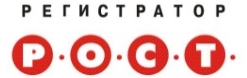 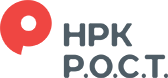 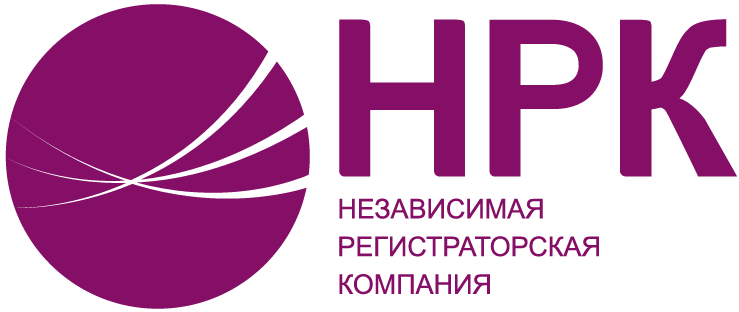 